Электронный выпуск новостей о текущих конкурсах российских фондов и программ(9) 2018СОДЕРЖАНИЕ:Фонд “БАЗИС”. Гранты «Leader» для поддержки ведущих ученых в области фундаментальной математики и работающих под их руководством молодых ученых	3Фонд “БАЗИС”. Гранты «Junior Leader» для поддержки ведущих ученых в области фундаментальной математики и работающих под их руководством молодых ученых	4РФФИ. Конкурс 2018 года на лучшие научные проекты междисциплинарных фундаментальных исследований по теме «Трансформация права в условиях развития цифровых технологий»	5РФФИ. Конкурс 2018 года на лучшие научные проекты междисциплинарных фундаментальных исследований по теме «Модели правового регулирования международного научно-технического сотрудничества и международной интеграции России»	6РФФИ. Конкурс на лучшие научные проекты междисциплинарных фундаментальных исследований по теме «Правовое регулирование геномных исследований».	7РФФИ. Конкурс на лучшие научные проекты междисциплинарных фундаментальных исследований по теме «Большие данные в пост-геномную эру»	8РФФИ. Конкурс 2018 года на лучшие проекты по теме «Мегасайенс. Лабораторные модели экспериментов программы XFEL» («Мегасайенс - XFEL»)	9Литературная премия «НОС» 2018 года	10Международные стипендиальные программы и гранты	11Гранты 2018-2019 г (краткосрочные стипендии) для реализации исследовательского проекта в Германии	11DAAD. Стипендии 2018-2019 года для бывших годовых стипендиатов DAAD	11DAAD. Гранты 2018-2019 года по программе двустороннего научного обмена для прохождения научной стажировки в Германии	12DAAD. Гранты 2018-2019 года для научных стажировок в Германии ученых и преподавателей вузов	13Гранты для обучения в Италии в 2018-2019 учебном году	13Фонд “БАЗИС”. Гранты «Leader» для поддержки ведущих ученых в области фундаментальной математики и работающих под их руководством молодых ученыхФонд “БАЗИС” объявляет прием заявок на получение грантов «Leader» («Ведущий ученый») для поддержки ведущих ученых в области фундаментальной математики и работающих под их руководством молодых ученых.Цели конкурса: - дать возможность талантливым молодым ученым проводить теоретические исследования по фундаментальной математике под руководством ведущих ученых, работающих на самом высоком международном уровне; - оказать поддержку ведущим ученым и дать им возможность привлекать к научной работе молодых ученых; - способствовать развитию существующих и возникновению новых научных групп мирового уровня. Требования к научной группе: В рамках конкурса поддержку могут получить научные группы, состоящие из ведущего ученого (Руководитель) и работающих под его руководством молодых кандидатов наук, аспирантов, молодых ученых без степени и студентов старших курсов (Молодой участник). Минимальное количество молодых участников научной группы – 2 человека, максимальное – 4 человека, в том числе не более 1 кандидата наук, не более 2 аспирантов или молодых ученых без степени и не более 3 студентов. Требования к участникам: Руководитель: ученая степень кандидата или доктора наук; научная деятельность в области фундаментальной математики; не менее 5 публикаций в научных журналах индексируемых, в Web of Science Core Collection или MathSciNet за период с 1 января 2008 г. до момента подачи заявки Молодой участник – кандидат наук: возраст не более 33 лет (на 1 января 2018 г.); ученая степень кандидата наук; научная деятельность в области фундаментальной математики; не менее 2 публикаций в научных журналах, индексируемых в Web Of Science Core Collection или MathSciNet за период с 1 января 2013 г. до момента подачи заявки Молодой участник – аспирант или молодой ученый без степени: возраст не более 30 лет (на 1 января 2018 г.); наличие степени магистра или диплома о высшем образовании; научная деятельность в области фундаментальной математики; не менее 1 публикации в научном журнале, индексируемом в Web Of Science Core Collection или MathSciNet за период с 1 января 2013 г. до момента подачи заявки Молодой участник – студент: возраст не более 26 лет (на 1 января 2018 г.), студент 4-6 курса специалитета, 4 курса бакалавриата или любого курса магистратуры, специализация в области фундаментальной математики. Каждый участник научной группы должен являться резидентом Российской Федерации в течение всего периода выполнения проекта. Размер индивидуальных грантов участников научной группы в рамках комплексного гранта составляет: 50 000 рублей в месяц для руководителей научных групп,35 000 рублей в месяц для кандидатов наук,25 000 рублей в месяц для аспирантов и молодых ученых без степени,15 000 рублей в месяц для студентов.Срок реализации проекта: 3 года.Срок окончания приема заявок: 15.05.2018.Полная информация о конкурсе на сайте РФФИ:  https://basis-foundation.ru/general-competitions/math/research-grants/leader/ Фонд “БАЗИС”. Гранты «Junior Leader» для поддержки ведущих ученых в области фундаментальной математики и работающих под их руководством молодых ученыхФонд “БАЗИС” объявляет прием заявок на получение грантов «Junior Leader» («Молодой ведущий ученый») для поддержки ведущих ученых в области фундаментальной математики и работающих под их руководством молодых ученых.Цели конкурса:-дать возможность талантливым молодым ученым проводить теоретические исследования по фундаментальной математике под руководством ведущих ученых, работающих на самом высоком международном уровне; -оказать поддержку ведущим ученым и дать им возможность привлекать к научной работе молодых ученых; -способствовать развитию существующих и возникновению новых научных групп мирового уровня. Требования к научной группе: В рамках конкурса поддержку могут получить научные группы, состоящие из ведущего ученого (Руководитель) и работающих под его руководством аспирантов, молодых ученых без степени и студентов старших курсов (Молодой участник). Минимальное количество молодых участников научной группы – 1 человек, максимальное – 3 человека. Требования к участникам: Руководитель: возраст не более 45 лет (на 1 января 2018 г.); ученая степень кандидата или доктора наук; научная деятельность в области фундаментальной математики; не менее 3 публикаций в научных журналах индексируемых, в Web of Science Core Collection или MathSciNet за период с 1 января 2012 г. до момента подачи заявки Молодой участник – аспирант или молодой ученый без степени: возраст не более 30 лет (на 1 января 2018 г.); наличие степени магистра или диплома о высшем образовании; научная деятельность в области фундаментальной математики; не менее 1 публикации в научном журнале, индексируемом в Web Of Science Core Collection или MathSciNet за период с 1 января 2013 г. до момента подачи заявки Молодой участник – студент: возраст не более 26 лет (на 1 января 2018 г.), студент 4-6 курса специалитета, 4 курса бакалавриата или любого курса магистратуры, специализация в области фундаментальной математики. Каждый участник научной группы должен являться резидентом Российской Федерации в течение всего периода выполнения проекта. Размер индивидуальных грантов участников научной группы в рамках комплексного гранта составляет: 45 000 рублей в месяц для руководителей научных групп,25 000 рублей в месяц для аспирантов и молодых ученых без степени,15 000 рублей в месяц для студентов.Срок реализации проекта: 3 года.Срок окончания приема заявок: 15.05.2018.Полная информация о конкурсе на сайте РФФИ: https://basis-foundation.ru/general-competitions/math/research-grants/jr-leader/ РФФИ. Конкурс 2018 года на лучшие научные проекты междисциплинарных фундаментальных исследований по теме «Трансформация права в условиях развития цифровых технологий»Федеральное государственное бюджетное учреждение «Российский фонд фундаментальных исследований» (далее – РФФИ) объявляет о проведении конкурса на лучшие научные проекты междисциплинарных фундаментальных исследований по теме «Трансформация права в условиях развития цифровых технологий» (код темы 26-816).Рубрикатор темы:816.1.Сравнительно-правовой анализ российского и зарубежного законодательства с целью выявления складывающихся концептуальных подходов к правовому регулированию общественных отношений, связанных с использованием цифровых технологий. Регулирование цифровых технологий на наднациональном уровне. Формирование стратегии Российской Федерации по вопросам наднационального регулирования цифровой экономики. Развитие цифровых технологий и право Евразийского экономического союза.816.2.Выработка научной концепции развития российского законодательства с учетом развития отношений в области использования цифровых технологий. Создание научных основ системы правового регулирования цифровых технологий в Российской Федерации. Место и роль правового регулирования в развитии цифровых технологий, правовое регулирование и саморегулирование, в том числе с учетом особенностей отраслей права. Новые методы правового регулирования.816.3.Нормотворческий процесс в условиях постоянно меняющейся технологической реальности. Изменение подходов к разработке и принятию нормативных правовых актов, их практической реализации, мониторингу правоприменения. Регулирование общественных отношений в условиях развития цифровых технологий иными источниками права. Новые способы установления и реализации правовых норм («право как алгоритм», машиночитаемый характер правовых норм и т.д.). Пересмотр подходов к систематизации правовых норм.816.4.Комплексное правовое исследование оборота данных в условиях развития цифровых технологий, в том числе персональных данных, общедоступных данных, «Больших данных».816.5.Комплексное исследование правовых и этических аспектов, связанных с разработкой и применением систем искусственного интеллекта и робототехники.816.6.Исследование концептуальных основ правового регулирования договорных отношений, возникающих в связи с развитием цифровых технологий. Сетевые договоры (смарт-контракты). Правовое регулирование электронной торговли.816.7.Исследование концептуальных подходов к правовому регулированию обеспечения информационной безопасности, формирования единой цифровой среды доверия (идентификация субъектов в цифровом пространстве, обмен юридически значимой информацией между ними и т.д.).816.8.Выработка правовых основ применения технологии распределенного реестра в финансовой и иных сферах общественных отношений. Определение «цифровых объектов» налогов и разработка правового режима налогообложения предпринимательской деятельности в сфере цифровых технологий. Цифровой бюджет.816.9.Комплексное исследование правовых условий использования результатов интеллектуальной деятельности в условиях цифровой экономики. Цифровая экономика и антимонопольное регулирование.816.10.Изменение подходов к подготовке и переподготовке юридических кадров в условиях развития цифровых технологий. Новые требования к навыкам и квалификации юристов.Срок реализации проекта: 3 года.Максимальный размер гранта: 6 миллионов рублей в год.Минимальный размер гранта: 3 миллион рублей в год. Срок окончания приема заявок: 15.05.2018.Полная информация о конкурсе на сайте РФФИ: http://www.rfbr.ru/rffi/ru/classifieds/o_2058687 РФФИ. Конкурс 2018 года на лучшие научные проекты междисциплинарных фундаментальных исследований по теме «Модели правового регулирования международного научно-технического сотрудничества и международной интеграции России»Федеральное государственное бюджетное учреждение «Российский фонд фундаментальных исследований» (далее – РФФИ) объявляет о проведении конкурса на лучшие научные проекты междисциплинарных фундаментальных исследований по теме «Модели правового регулирования международного научно-технического сотрудничества и международной интеграции России» (код темы 26-815).Рубрикатор темы:815.1.Исследование принципов, источников и особенностей правового регулирования международного научного и научно-технического сотрудничества и международной интеграции в области исследований и технологического развития в России и зарубежных странах.815.2.Компаративистское исследование правовых аспектов формирования и функционирования общих (интегрированных) научно-исследовательских пространств в рамках Европейского Союза, Евразийского экономического союза, других интеграционных объединений.815.3.Исследование правового статуса научных работников (исследователей) и иных субъектов научной деятельности (научных организаций и т.д.) в России и мире.815.4.Анализ направлений, тенденций, императивов правового регулирования деятельности международных научных организаций в XXI в.815.5.Изучение правового регулирования деятельности субъектов «мегасайенс», а также оснований и режима создания, владения и использования крупных объектов научной инфраструктуры в национальном и международном праве, сопоставление организационно-правовых форм объектов этой инфраструктуры в целях выработки оптимальных правовых моделей размещения уникальных научных установок в России.815.6.Исследование содержания, форм и проблем охраны прав на результаты интеллектуальной деятельности; исследование правовых аспектов возникновения, использования, распространения и защиты научной информации.815.7.Компаративистское исследование правового регулирования финансирования науки посредством предоставления грантов на национальном и международном уровнях.815.8.Создание оптимальной правовой модели участия Российской Федерации в процессах международного научного и научно-технического сотрудничества, международной интеграции в области исследований и разработок, осуществления научной дипломатии. 815.9.Правовой режим создания и функционирования уникальных научных установок класса «мегасайенс» территории Российской Федерации. 815.10.Правовая защита прав и законных интересов российских ученых и научных организаций в проектах «мегасайенс», реализуемых с их участием за рубежом.Срок реализации проекта: 3 года.Максимальный размер гранта: 6 миллионов рублей в год.Минимальный размер гранта: 3 миллион рублей в год. Срок окончания приема заявок: 15.05.2018.Полная информация о конкурсе на сайте РФФИ: http://www.rfbr.ru/rffi/ru/classifieds/o_2058686 РФФИ. Конкурс на лучшие научные проекты междисциплинарных фундаментальных исследований по теме «Правовое регулирование геномных исследований».Федеральное государственное бюджетное учреждение «Российский фонд фундаментальных исследований» (далее – РФФИ) объявляет о проведении конкурса на лучшие научные проекты междисциплинарных фундаментальных исследований по теме «Правовое регулирование геномных исследований» (код темы 26-814).Рубрикатор темы:814.1.Система государственного регулирования и саморегулирования геномных исследований и практического использования (применения) их результатов.814.2.Сравнительный анализ зарубежного опыта правового регулирования геномных исследований и использования их результатов.814.3.Правовые риски геномных исследований.814.4.Установление признаков общественно опасного поведения в сфере исследований генома человека и других организмов, выработка предложений по его криминализации.814.5.Правовое регулирование геномных исследований с учетом особенностей отдельных отраслей права.814.6.Определение правового статуса лиц, участвующих в научных исследованиях генома живых организмов, их прав и обязанностей, пределов юридической ответственности.814.7.Правовое регулирование геномных исследований и внедрение их результатов в медицинской практике.814.8.Правовое регулирование геномных исследований для лиц, подвергшихся влиянию особо опасных факторов (работники АЭС и лица, постоянно проживающие на территориях, прилегающих к АЭС).814.9.Разработка системы правовых средств, обеспечивающих эффективную защиту интересов физических лиц, права которых были нарушены в связи с исследованиями их собственного генома, генома других лиц, а также в результате несанкционированного использования результатов этих исследований.Срок реализации проекта: 3 года.Максимальный размер гранта: 6 миллионов рублей в год.Минимальный размер гранта: 3 миллионов рублей в год. Срок окончания приема заявок: 15.05.2018.Полная информация о конкурсе на сайте РФФИ: http://www.rfbr.ru/rffi/ru/classifieds/o_2058685  РФФИ. Конкурс на лучшие научные проекты междисциплинарных фундаментальных исследований по теме «Большие данные в пост-геномную эру»Федеральное государственное бюджетное учреждение «Российский фонд фундаментальных исследований» (далее – РФФИ) объявляет о проведении конкурса на лучшие научные проекты междисциплинарных фундаментальных исследований по теме «Большие данные в пост-геномную эру» (код темы 26-813).Рубрикатор темы:813.1.Фундаментальные исследования, направленные на генерацию и анализ Больших геномных и пост-геномных данных.813.2. Фундаментальные исследования, направленные на разработку методов анализа Больших данных.813.3. Суперкомпьютерное моделирование структур и процессов в биологических системах.Срок реализации проекта: 3 года.Максимальный размер гранта: 6 миллионов рублей в год.Минимальный размер гранта: 3 миллионов рублей в год. Срок окончания приема заявок: 15.05.2018.Полная информация о конкурсе на сайте РФФИ: http://www.rfbr.ru/rffi/ru/classifieds/o_2058684РФФИ. Конкурс 2018 года на лучшие проекты по теме «Мегасайенс. Лабораторные модели экспериментов программы XFEL» («Мегасайенс - XFEL»)Российский фонд фундаментальных исследований (РФФИ) объявляет о проведении конкурса на лучшие проекты по теме «Мегасайенс. Лабораторные модели экспериментов программы XFEL» («Мегасайенс - XFEL»).Задача конкурса – создание условий для разработки и апробации моделей экспериментов для научной программы, реализуемой на установках рентгеновского лазера на свободных электронах(XFEL).На конкурсный отбор могут быть представлены проекты фундаментальных научных исследований по направлению (02) Физика и астрономия, направленных на разработку и апробацию моделей экспериментов для научной программы, реализуемой на установках рентгеновского лазера на свободных электронах (XFEL), в рамках следующих тематических направлений:Время-разрешенные исследования сверхбыстрых процессов при одновременном воздействии на вещество мощных лазерных импульсов и синхротронного излучения, лазерно–синхротронные эксперименты класса «накачка – зондирование»;Исследование фундаментальных явлений пространственной и спектрально-временной динамики сверхмощных лазерных полей, поиск новых режимов временнóй компрессии мощных импульсов рентгеновских лазеров на свободных электронах и их лабораторных моделей на основе экспериментов, направляемых полномасштабным (3 + 1)-размерным суперкомпьютерным моделированием;Новые методы структурного анализа биомолекул высокого пространственного и временного разрешения, совместимые с геометрией экспериментов на установках класса рентгеновских лазеров на свободных электронах, динамический дифракционный структурный анализ неупорядочиваемых в кристаллы биомолекул, изучение возможностей управления фототрансформациями таких белковых молекул;Рентгеноструктурный анализ с фемто- и аттосекундным временным разрешением на основе использования мощных сверхкоротких лазерных импульсов;Исследование фундаментальных свойств твердых тел со сверхвысоким временным и пространственным разрешением с целью создания систем петагерцовой электроники;Поиск путей повышения эффективности генерации и управление параметрами когерентного рентгеновского и терагерцового излучения, а также когерентного излучения гамма-диапазона в экспериментах на установках класса рентгеновских лазеров на свободных электронах;Срок реализации проекта: 3 года.Максимальный размер гранта: 6 миллионов рублей в год.Минимальный размер гранта: 4 миллиона рублей в год. Срок окончания приема заявок: 03.05.2018.Полная информация о конкурсе на сайте РФФИ: http://www.rfbr.ru/rffi/ru/contest/n_812/o_2058385  Литературная премия «НОС» 2018 годаС 15 марта 2018 года стартовал прием заявок на участие в ежегодной литературной премии «НОС» (Новая словесность). В 2018 году «НОС» состоится в десятый раз – юбилейная премия станет не только традиционной дискуссией о состоянии современной российской словесности, но и подведением промежуточных итогов, разговором о художественных стратегиях новой литературы недавнего прошлого, настоящего и будущего. Участником премии может стать любой прозаический текст, впервые опубликованный в период с 1 июня 2017 г. по 31 июля 2018 г. на русском языке в книжном/журнальном/газетном издании или в электронном СМИ. Территориальных ограничений для участников премии не существует. Претендовать на премию могут тексты различных художественных жанров – от традиционных романов до экспериментальной прозы. Правом выдвижения на премию обладают книжные издательства, СМИ, творческие союзы и объединения, литературные агентства.Призовой фондПобедитель Премии получает награду в размере 700 000 рублей и статуэтку-символ. Если произведение, написанное в соавторстве, становится лауреатом Премии, то денежное награждение Премии делится между соавторами в равных долях. Каждый финалист, попавший в короткий список, получает по 40 000 рублей. «Приз читательских симпатий» вручается автору произведения по результатам голосования в Интернете и/или телепередаче и составляет 200 000 рублей + статуэтка. «Приз критического сообщества» вручается автору произведения по итогам выбора профессиональных критиков и составляет 200 000 рублей + статуэтка. Фонд компенсирует транспортные расходы (проезд) участникам, вошедшим в шорт-лист, и победителю интернет-голосования в случае, если они приезжают в Москву на финальные дебаты из других городов/стран. Срок окончания приема заявок: 31 июля 2018 года.Полная информация о конкурсе: https://prokhorovfund.premianos.ru/o-premii#application Международные стипендиальные программы и грантыГранты 2018-2019 г (краткосрочные стипендии) для реализации исследовательского проекта в ГерманииГерманская служба академических обменов (DAAD) сообщает о приеме заявок на соискание краткосрочных стипендий 2018-2019 года для реализации исследовательского проекта в Германии или проекта, имеющего своей целью повышение квалификации соискателя.Базой для осуществления проекта должен стать государственный или имеющий государственную аккредитацию немецкий вуз или внеуниверситетский научный центр. Проект должен быть согласован с научным руководителем в Германии.К участию в конкурсе допускаются обладающие хорошей профессиональной подготовкой аспиранты и молодые ученые, которые либо уже имеют, либо получат к моменту возможного открытия стипендии диплом магистра или специалиста (в исключительных случаях – диплом бакалавра), а также недавно защитившиеся кандидаты наук (Post-Docs).Длительность стипендии от 1 до 6 месяцев. Размер и содержание стипендии (ежемесячно)-1.000- евро,-оплата страховых взносов по договорам медицинского страхования, страхования от несчастного случая и страхования гражданской ответственности,фиксированная выплата на частичное покрытие дорожных расходов.Срок окончания приема заявок: 31 мая 2018 года.Полная информация о конкурсе: https://www.daad.ru/ru/stipendien/kratkosrochnye-stipendii/ DAAD. Стипендии 2018-2019 года для бывших годовых стипендиатов DAADГерманская служба академических обменов (DAAD) сообщает о приеме заявок на соискание стипендий 2018-2018 года для бывших годовых стипендиатов DAAD.Цель данной программы – способствовать бывшим стипендиатам DAAD по всему миру в реализации исследовательских или рабочих проектов в Германии, а также в поддержании контактов с немецкими коллегами. К участию в конкурсе допускаются: бывшие стипендиаты DAAD, получавшие финансирование в течение более 6 месяцев в рамках программ последипломного обучения или долгосрочных исследовательских стипендий. бывшие стипендиаты ГДР, обучавшиеся в течение, как минимум, одного года в Германии. Стипендия предназначена для реализации исследовательского или рабочего проекта на базе государственного или имеющего государственную аккредитацию вуза или внеуниверситетского исследовательского центра Германии. рабочих стажировок на базе учреждений экономики, управления, культуры и средств массовой информации, для бывших стипендиатов, не занимающихся научной деятельностью. Реализация проекта может проходить на базе нескольких немецких учреждений. Воспользоваться стипендией можно не чаще одного раза в течение 3 лет. Длительность стипендии от 1 до 3 месяцев. Размер и содержание стипендии сумма стипендии (ежемесячно) в зависимости от статуса стипендиата 2.000,- евро для преподавателей и доцентов, 2.150,- евро для профессоров Срок окончания приема заявок: 31 мая 2018 года.Полная информация о конкурсе: https://www.daad.ru/ru/stipendien/stipendii-dlya-byvshih-godovyh-stipend/ DAAD. Гранты 2018-2019 года по программе двустороннего научного обмена для прохождения научной стажировки в ГерманииГерманская служба академических обменов (DAAD) сообщает о приеме заявок на участие в программе двустороннего обмена для ученых в 2018-2019 году.К участию в конкурсе допускаются российские ученые, которые, как правило, должны иметь степень кандидата наук и работать в российском вузе или научно-исследовательском институте/ центре. Тип стипендии Стипендия предназначена для прохождения научной стажировки в государственном или имеющем государственную аккредитацию вузе или внеуниверситетском исследовательском центре Германии. Воспользоваться стипендией можно не чаще одного раза в течение 3 лет. Выступления с лекциями и участие в конгрессах в рамках данной стипендии не поддерживаются. Длительность стипендии от 7 дней до 3 месяцевРазмер и содержание стипендии: 2.000,- евро для преподавателей и доцентов,2.150,- евро для профессоров.Срок окончания приема заявок: 31 мая 2018 года.Полная информация о конкурсе: https://www.daad.ru/ru/stipendien/bilateral/ DAAD. Гранты 2018-2019 года для научных стажировок в Германии ученых и преподавателей вузовГерманская служба академических обменов (DAAD) сообщает о приеме заявок на соискание грантов 2018-2019 года для научных стажировок в Германии ученых и преподавателей вузов.Цель данной программы – поддержка краткосрочных исследовательских стажировок для обмена опытом, а также расширения и укрепления контактов с коллегами. К участию в конкурсе допускаются преподаватели вузов и состоявшиеся ученые, которые, как правило, должны иметь степень кандидата наук и работать в российском вузе или научно-исследовательском институте/ центре. Стипендия предназначена для прохождения научной стажировки в государственном или имеющем государственную аккредитацию вузе или внеуниверситетском исследовательском центре Германии. Реализация проекта может осуществляться на базе нескольких немецких вузов.Длительность стипендии от 1 до 3 месяцевРазмер и содержание стипендии: 2.000,- евро для преподавателей и доцентов,2.150,- евро для профессоров.Срок окончания приема заявок: 31 мая 2018 года.Полная информация о конкурсе: https://www.daad.ru/ru/stipendien/nauchnye-stazhirovki/  Гранты для обучения в Италии в 2018-2019 учебном годуМеждународный департамент Министерства образования и науки Российской Федерации сообщает о Международной стипендиальной программе на 2018/2019 учебный год, проводимой Правительством Италии.Программа предусматривает прохождение стажировок в университетах Италии по программам-магистратуры,-курсам высшего образования в области искусства, музыки, танца,-PhD,-участия в исследовательских проектах,-изучения итальянского языка и культуры.Срок окончания приема заявок: 30 апреля 2018 года.Полная информация о конкурсе: https://www.esteri.it/mae/en/servizi/stranieri/opportunita/Уважаемые коллеги!Перед отправкой заявки на любой конкурс, ее необходимо зарегистрировать в Информационно-аналитическом отделе Управления научных исследований у Екатерины Алексеевны Богдановой.Подробную информацию о конкурсах, конкурсную документацию, консультации по оформлению заявок Вы можете получить в информационно-аналитическом отделе Управления научных исследований (5 корпус, комн. 303)Информация о конкурсах, грантах, стипендиях, конференциях размещена на веб-странице РГПУ им. А.И. Герцена по ссылке:http://www.herzen.spb.ru/main/nauka/1319113305/Предыдущие номера электронного выпуска Вы можете найти на нашем сайте по адресам:http://mnpk.herzen.spb.ru/?page=metodicsConsalting  или https://www.herzen.spb.ru/main/nauka/grants/bulletin/ РГПУ им. А.И. Герцена,Управление научных исследований,Информационно-аналитический отдел,Тел: 36-44, 36-46E-mail: iao@herzen.spb.ru2018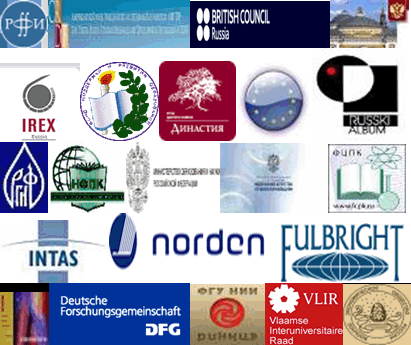 КОНКУРСЫ РОССИЙСКИХ И МЕЖДУНАРОДНЫХ ФОНДОВ И ПРОГРАММ